This job description is based on teaching standards as of Sept 2012The above responsibilities and duties will be undertaken in addition to the duties of a schoolteacher contained in the School Teachers’ Pay and Conditions Document. This job description does not direct the particular amount of time to be spent on carrying out the above duties and responsibilities and no part of it may be so construed. This job description is not necessarily a comprehensive definition of the post. It will be reviewed at least once a year and may be subject to modification or amendments at any time after consultation with the post holder February 2023February 2023Ernest Bevin CollegeJob Description 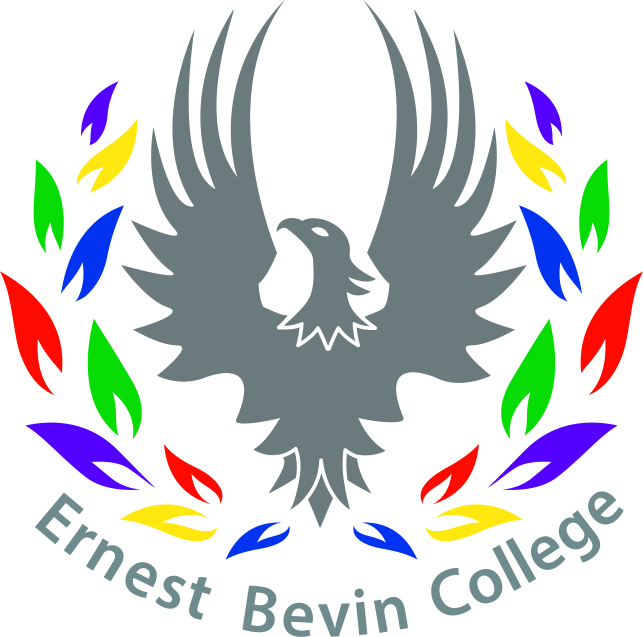 Teacher of Design and Food TechnologyFull-Time/Part-TimeTitle: Teacher of Design and Food TechnologySalary Scale Main Scale / Upper Pay ScaleSupported by and reporting to:  Head of Department Assisted By: Support Staff Personal and Professional Conduct Treat students with dignity, building relationships rooted in mutual respect, and at all times observing proper boundaries appropriate to a teacher’s professional positionHave regard to the need to safeguard students’ well-being, in accordance with statutory provisionsShow tolerance of and respect for the rights of othersUphold and promote British values, including democracy, the rule of law, individual liberty and mutual respect, and tolerance of those with different faiths and beliefsEnsure that personal beliefs are not expressed in ways which exploit students’ vulnerability or might lead them to break the lawHave a proper and professional regard for the ethos, policies and practice of the school in which they teach, and maintain high standards in their own attendance and punctualityHave an understanding of, and always act within, the statutory frameworks which set out their professional duties and responsibilitiesHave a proper and professional regard for the ethos, policies and practice of the school in which they teach, and maintain high standards in their own attendance and punctualityHave an understanding of, and always act within, the statutory frameworks which set out their professional duties and responsibilitiesSet high expectations which inspire, motivate and challenge studentsEstablish a safe and stimulating environment for students, rooted in mutual respectSet goals that stretch and challenge students of all backgrounds, abilities and dispositionsDemonstrate consistently the positive attitudes, values and behaviour which are expected of studentsPromote good progress and outcomes by studentsBe accountable for students’ attainment, progress and outcomesPlan teaching to build on students’ capabilities and prior knowledgeGuide students to reflect on the progress they have made and their emerging needsDemonstrate knowledge and understanding of how students learn and how this impacts on teachingEncourage students to take a responsible and conscientious attitude to their own work and studyDemonstrate good subject  and curriculum knowledgeHave a secure knowledge of the Design and Technology curriculum areas, including Food Technology at key stage 4, foster and maintain students’ interest in the subject and address misunderstandingsDemonstrate a critical understanding of developments in the subject and curriculum areas, and promote the value of scholarshipDemonstrate an understanding of and take responsibility for promoting high standards of literacy, articulacy and the correct use of standard maths, whatever the teacher’s specialist subjectPlan and teach well-structured lessonsImpart knowledge and develop understanding through effective use of lesson timePromote a love of learning and children’s intellectual curiositySet homework and plan out-of-class activities to consolidate and extend the knowledge and understanding students have acquiredReflect systematically on the effectiveness of lessons and approaches to teachingContribute to the design and provision of an engaging food technology curriculum Adapt teaching to respond to the strengths and needs of all studentsKnow when and how to differentiate appropriately, using approaches which enable students to be taught effectivelyHave a secure understanding of how a range of factors can inhibit students’ ability to learn and how best to overcome theseDemonstrate an awareness of the physical, social and intellectual development of children, and know how to adapt teaching to support students’ education at different stages of developmentHave a clear understanding of the needs of all students, including those with special educational needs; those with high ability; those with English as an additional language; those with disabilities; and be able to use and evaluate distinctive teaching approaches to engage and support themMake accurate and productive use of assessmentKnow and understand how to assess the relevant subject and curriculum areas, including statutory assessment requirementsMake use of formative and summative assessment to secure students’ progressUse relevant data to monitor progress, set targets, and plan subsequent lessonsGive students regular feedback, both orally and through accurate marking, and encourage students to respond to the feedbackManage behaviour effectively to ensure a good and safe learning environmentHave clear rules and routines for behaviour in classrooms, and take responsibility for promoting good and courteous behaviour both in classrooms and around the school, in accordance with the school’s behaviour policyHave high expectations of behaviour, and establish a framework for discipline with a range of strategies, using praise, sanctions and rewards  consistently and fairlyManage classes effectively, using approaches which are appropriate to students’ needs in order to involve and motivate themMaintain good relationships with students, exercise appropriate authority and act decisively where necessaryFulfil wider professional responsibilitiesMake a positive contribution to the wider life and ethos of the collegeDevelop effective professional relationships with colleagues, knowing how and when to draw on advice and specialist supportTake responsibility for improving teaching through appropriate professional development, responding to advice and feedback from colleaguesCommunicate effectively with parents with regard to students’ achievements and well-beingCollaborate with support staff to maintain the delivery of daily student breakfast clubSafeguardingTo be fully aware of and understand the duties and responsibilities arising from the Children’s Act 2004 and Working Together in relation to child protection and safeguarding children and young people as this applies to the worker’s role within the organisation, and the principles of safeguarding as they apply to vulnerable adults in relation to the worker’s role. To ensure the worker’s line manager is made aware and kept fully informed of any concerns which the worker may have in relation to safeguarding and/or child protection.Ernest Bevin CollegePersonal Specification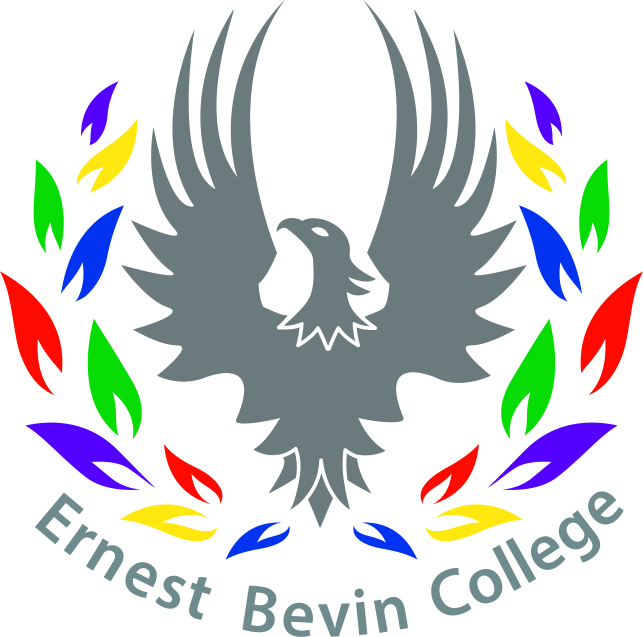 Teacher of Design and Food Technology Full-Time/Part-TimeErnest Bevin CollegePersonal SpecificationTeacher of Design and Food Technology Full-Time/Part-TimeTitle: Teacher of Design and Food TechnologySalary Scale Main Scale / Upper Pay ScaleSupported by and reporting to:  Head of Department Assisted By: Support Staff CRITERIAESSENTIALDESIRABLEQUALIFICATIONSQTSFurther accredited study EXPERIENCEVaried and successful teaching experience across 11-19 rangeExperience in more than one schoolA Level TeachingKNOWLEDGE AND SKILLSAn excellent classroom practitionerA thorough understanding of current developments and initiatives in 11-19 educationAbility to monitor, review and evaluate the work of the college against OFSTED criteriaAll teaching to be good or outstanding PERSONAL QUALITIES AND CHARACTERISTICS Ability to maintain good working relationships and play appropriate roles within the teamEnergy, enthusiasm and staminaFlexibility and determinationAbility to work under pressure, meet deadlines, and establish positive relationships with students, parents, staff and outside agenciesCommitment to the promotion of equal opportunityAwareness of responsibility towards the safeguarding of studentsSPECIFIC TO THE POST Contribute to the development of courses and schemes of workTo use student data to plan lessons to meet the needs of the studentsTo mark and assess students’ work and to record their development, progress and attainmentTo develop effective teaching and learning strategies to raise attainmentTo monitor the progress of students including those in the tutor group To maintain an attractive and stimulating classroom environment, and to contribute to displays in the college as a whole.To use ICT and the College VLE in raising the quality of teaching and learning To take part in whole college reviews of policy and aims, and in the revision of formulation of guidelines.